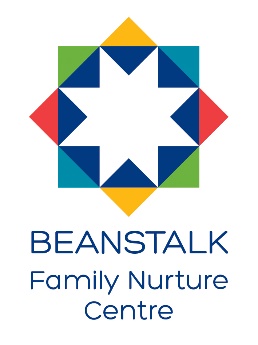 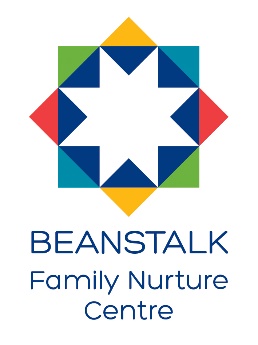 Westfield Family Nurture CentreSession 2021 -2022	Improvement Plan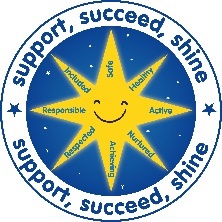 National Improvement Framework Priority:  School leadershipTeacher professionalismAssessment of children’s progressNational Improvement Framework Priority:  School leadershipTeacher professionalismAssessment of children’s progressNational Improvement Framework Priority:  School leadershipTeacher professionalismAssessment of children’s progressNational Improvement Framework Priority:  School leadershipTeacher professionalismAssessment of children’s progressNational Improvement Framework Priority:  School leadershipTeacher professionalismAssessment of children’s progressFocused Priority 1:   Implement a digital learning strategy to develop effective digital skills in children and practitioners Focused Priority 1:   Implement a digital learning strategy to develop effective digital skills in children and practitioners Focused Priority 1:   Implement a digital learning strategy to develop effective digital skills in children and practitioners Focused Priority 1:   Implement a digital learning strategy to develop effective digital skills in children and practitioners Focused Priority 1:   Implement a digital learning strategy to develop effective digital skills in children and practitioners HGIOELC Quality Indicators:3.3 Developing creativity and skills for life and learning1.2 Leadership of learning1.3 Leadership of change1.4 Leadership and management of practitioners2.2 Curriculum2.3 Learning, teaching and assessment3.2 Securing children’s progressHGIOELC Quality Indicators:3.3 Developing creativity and skills for life and learning1.2 Leadership of learning1.3 Leadership of change1.4 Leadership and management of practitioners2.2 Curriculum2.3 Learning, teaching and assessment3.2 Securing children’s progressHGIOELC Quality Indicators:3.3 Developing creativity and skills for life and learning1.2 Leadership of learning1.3 Leadership of change1.4 Leadership and management of practitioners2.2 Curriculum2.3 Learning, teaching and assessment3.2 Securing children’s progressHGIOELC Quality Indicators:3.3 Developing creativity and skills for life and learning1.2 Leadership of learning1.3 Leadership of change1.4 Leadership and management of practitioners2.2 Curriculum2.3 Learning, teaching and assessment3.2 Securing children’s progressHGIOELC Quality Indicators:3.3 Developing creativity and skills for life and learning1.2 Leadership of learning1.3 Leadership of change1.4 Leadership and management of practitioners2.2 Curriculum2.3 Learning, teaching and assessment3.2 Securing children’s progressExpected ImpactStrategic Actions PlannedResponsibilitiesMeasure of Success(Triangulation of Evidence)TimescalesAll children are effectively supported to develop digital skills to make very good progress in their learning.Review of digital leaning audit and develop plan for next steps.Iemke Burgess, PTWendy Lennie, SEYOAnalysis of audit resultsPlayroom observations of learning & teaching linked to HGIOELC QIs 2.3 & 3.2PLJ observationsLearning consultationsAugust 2021Term 1, 2, 3 & 4Term 1, 2, 3 & 4Term 1, 2, 3 & 4Staff have a deeper understanding of how digital learning supports children to make very good progress in their learningDigital learning input for staff on August INSET Day 2.Iemke Burgess, PTWendy Lennie, SEYOStaff questionnaire before and after training from input been put into practiceAugust INSET 2Feb 2022Staff have a deeper understanding of how digital learning supports children to make very good progress in their learningPractitioners’ engagement in digital learning workshops to develop own practice (IWB, digicam, etc).EYO leadsAll EYOsPlayroom observations of learning & teaching linked to HGIOELC QIs 2.3 & 3.2Critical Friend self and peer evaluationAugust INSET 2Terms 1, 2, 3 & 4Terms 1 & 3Children engage more effectively with digital technologies.Development of symbolised language to support children to log on to computer and locate games.Leah Doherty, EYOPlayroom observations of learning and teaching linked to HGIOELC QIs 2.3 & 3.2of children independently accessing computer and games on IWB PLJ observations30th Sept 2021Terms 1,2 ,3 & 4Parents have a deeper understanding of how digital learning supports children’s learning in the nursery and how children’s on-line learning can be safely supported at home.Develop themed digital learning SWAY for parents.Iemke Burgess, PTWendy Lennie, SEYOParent feedback via FORMSPlayroom observations of learning and teaching linked to QIs 2.3 and 3.2 Term 2Terms 1, 2, 3 & 4Practitioners and parents work in partnership to support children’s learning and progress.Introduction of iPads to make practitioners’ workload manageable in supporting & sharing children’s learning with parents through Seesaw.All EYOsLorraine Rotchford, HTPlayroom observations of learning and teaching linked to QIs 2.3 and 3.2 Feedback from practitionersDaily posts on learning on SeesawTerms 1, 2, 3 & 4Term 1 & 3On-goingOngoing EvaluationOngoing EvaluationOngoing EvaluationOngoing EvaluationOngoing EvaluationNational Improvement Framework Priority:Parental engagementAssessment of children’s progressSchool improvementPerformance informationNational Improvement Framework Priority:Parental engagementAssessment of children’s progressSchool improvementPerformance informationNational Improvement Framework Priority:Parental engagementAssessment of children’s progressSchool improvementPerformance informationNational Improvement Framework Priority:Parental engagementAssessment of children’s progressSchool improvementPerformance informationNational Improvement Framework Priority:Parental engagementAssessment of children’s progressSchool improvementPerformance informationFocused Priority 2:   Increase parental engagement to support children’s learning Focused Priority 2:   Increase parental engagement to support children’s learning Focused Priority 2:   Increase parental engagement to support children’s learning Focused Priority 2:   Increase parental engagement to support children’s learning Focused Priority 2:   Increase parental engagement to support children’s learning HGIOELC Quality Indicators:2.5 Family learning1.2 Leadership of learning1.4 Leadership and management of practitioners2.2 Curriculum2.4 Personalised support2.7 Partnerships3.1 Ensuring wellbeing, equality and inclusion3.2 Securing children’s progressHGIOELC Quality Indicators:2.5 Family learning1.2 Leadership of learning1.4 Leadership and management of practitioners2.2 Curriculum2.4 Personalised support2.7 Partnerships3.1 Ensuring wellbeing, equality and inclusion3.2 Securing children’s progressHGIOELC Quality Indicators:2.5 Family learning1.2 Leadership of learning1.4 Leadership and management of practitioners2.2 Curriculum2.4 Personalised support2.7 Partnerships3.1 Ensuring wellbeing, equality and inclusion3.2 Securing children’s progressHGIOELC Quality Indicators:2.5 Family learning1.2 Leadership of learning1.4 Leadership and management of practitioners2.2 Curriculum2.4 Personalised support2.7 Partnerships3.1 Ensuring wellbeing, equality and inclusion3.2 Securing children’s progressHGIOELC Quality Indicators:2.5 Family learning1.2 Leadership of learning1.4 Leadership and management of practitioners2.2 Curriculum2.4 Personalised support2.7 Partnerships3.1 Ensuring wellbeing, equality and inclusion3.2 Securing children’s progressExpected ImpactStrategic Actions PlannedResponsibilitiesMeasure of Success(Triangulation of Evidence)TimescalesAll practitioners have strong and positive relationships with families.Relationships Matter CLPLAll practitionersPlayroom observations on learning & teaching linked to HGIOELC QIs 2.3 & 3.2Feedback from parents via FORMs questionnaireTerm 1Terms 1, 2, 3 & 4Terms 1, 2, 3 & 4End of year parent questionnaire (May 2022)All practitioners have strong and positive relationships with families.Refresher on Solihull Approach (Nov INSET).Lorraine Rotchford, HTEd Psych ServiceFeedback from parents via FORMs questionnaireProfessional dialogue with practitionersTerm 1Nov INSET 3End of year parent questionnaire (May 2022)On-goingAll children’s next steps in learning are co-constructed by practitioners and parents together.Termly learning consultations for SLT and practitioners to agree next steps and support termly parent chats.Lorraine Rotchford, HTIemke Burgess, PTAll practitionersAnalysis of progress (LBLF) sheetsTerms 1, 2, 3 & 4All children’s next steps in learning are co-constructed by practitioners and parents together.Formalised tracking of parent chat uptake.Lorraine Rotchford, HTAnalysis of parent chat tracking - target 80%.Terms 1, 2, 3 & 4Practitioners work in partnership with parents to support children’s learning and progress.CLPL for practitioners on facilitating Seesaw to support learning and nursery/home link and logistics of use.Tricia Russell, DHoCWendy Lennie, SEYOFeedback via professional dialogue with staff.August /September 2021On-goingPractitioners work in partnership with parents to support children’s learning and progress.Organise communication to parents on benefits of Seesaw and obtain parental permissions.Tricia Russell, DHoCNumber of parental permissions - target 60%.Term 1 and review each termPractitioners work in partnership with parents to support children’s learning and progress.Roll out Seesaw across the setting and continue to evaluate.Tricia Russell, DHoCWendy Lennie, SEYOAnalysis of number of Seesaw postsFeedback via professional dialogue with staffPLJ observationsTerms 1, 2, 3 & 4Practitioners work in partnership with parents to support children’s learning and progress.Parent feedback on support nursery provide to support children’s learning at home.Lorraine Rotchford, HTDawn Fraser, SEYO/FWFeedback from parents via FORMS questionnaireTerm 2 & 4End of year parent questionnaire (May 2022)Parents’ engagement and confidence in supporting children’s learning improves across the setting.CLPL for practitioners on effective parental engagement. Lorraine Rotchford, HTDawn Fraser, SEYO/FWFeedback from parents via FORMS questionnaireFeedback via professional dialogue with staffStart/end of year parent questionnaire On-goingParents’ engagement and confidence in supporting children’s learning improves across the setting.Parent feedback on support nursery provide to support children’s learning at home.Lorraine Rotchford, HTDawn Fraser, SEYO/FWFeedback from parents via FORMS questionnaireTerm 2 & 4End of year questionnaire (May 2022)Parents’ engagement and confidence in supporting children’s learning improves across the setting.Further develop suite of SWAYs to support parents to support their children’s learning:Supporting children’s learning at homeWellbeingLiteracyNumeracyDigital learningStorytellingBeing activeDYWGrowth mindset/praise, mistakes & feedbackSnow playEcoScienceDawn Fraser, SEYO/FWIemke Burgess, PTLorraine Rotchford, HTTricia Russell, DHoCPLJ observationsFeedback from parents via FORMS questionnaireTerms 1, 2, 3 & 4Terms 2 & 4End of year parent questionnaire (May 2022)Ongoing EvaluationOngoing EvaluationOngoing EvaluationOngoing EvaluationOngoing EvaluationNational Improvement Framework Priority:  School leadershipTeacher professionalismAssessment of children’s progressPerformance informationNational Improvement Framework Priority:  School leadershipTeacher professionalismAssessment of children’s progressPerformance informationNational Improvement Framework Priority:  School leadershipTeacher professionalismAssessment of children’s progressPerformance informationNational Improvement Framework Priority:  School leadershipTeacher professionalismAssessment of children’s progressPerformance informationNational Improvement Framework Priority:  School leadershipTeacher professionalismAssessment of children’s progressPerformance informationFocused Priority 3:   95% of all N5 learners are working within early progressing in talking and listening by end June 202290% of N5 learners score within ELIPS green rangeFocused Priority 3:   95% of all N5 learners are working within early progressing in talking and listening by end June 202290% of N5 learners score within ELIPS green rangeFocused Priority 3:   95% of all N5 learners are working within early progressing in talking and listening by end June 202290% of N5 learners score within ELIPS green rangeFocused Priority 3:   95% of all N5 learners are working within early progressing in talking and listening by end June 202290% of N5 learners score within ELIPS green rangeFocused Priority 3:   95% of all N5 learners are working within early progressing in talking and listening by end June 202290% of N5 learners score within ELIPS green rangeHGIOELC Quality Indicators:1.2 Leadership of learning1.4 Leadership and management of practitioners2.2 Curriculum2.3 Learning, teaching and assessment3.1 Ensuring wellbeing, equality and inclusion3.2 Securing children’s progressHGIOELC Quality Indicators:1.2 Leadership of learning1.4 Leadership and management of practitioners2.2 Curriculum2.3 Learning, teaching and assessment3.1 Ensuring wellbeing, equality and inclusion3.2 Securing children’s progressHGIOELC Quality Indicators:1.2 Leadership of learning1.4 Leadership and management of practitioners2.2 Curriculum2.3 Learning, teaching and assessment3.1 Ensuring wellbeing, equality and inclusion3.2 Securing children’s progressHGIOELC Quality Indicators:1.2 Leadership of learning1.4 Leadership and management of practitioners2.2 Curriculum2.3 Learning, teaching and assessment3.1 Ensuring wellbeing, equality and inclusion3.2 Securing children’s progressHGIOELC Quality Indicators:1.2 Leadership of learning1.4 Leadership and management of practitioners2.2 Curriculum2.3 Learning, teaching and assessment3.1 Ensuring wellbeing, equality and inclusion3.2 Securing children’s progressExpected ImpactStrategic Actions PlannedResponsibilitiesMeasure of Success(Triangulation of Evidence)TimescalesPractitioners have a deep understanding of the stages of child language development and how to extend children’s vocabulary and use of language.CLPL on stages of language development and High Five communication strategies.Iemke Burgess, PTAll practitionersStaff audit before and after inputSelf and critical friend peer evaluationPlayroom observations on learning & teaching linked to HGIOELC QIs 2.3 & 3.2Learning consultationsPLJ observations August INSET 2Terms 1 & 3Terms 1, 2 , 3 & 4Terms 1, 2 , 3 & 4Terms 1, 2 , 3 & 4All children are confidently participating in Kodaly rhymes and games every day and making very good progress in language.Refresher CLPL on Kodaly.Sue Neville, SEYOAll EYOsPlayroom observations on learning & teaching linked to HGIOELC QIs 2.3 & 3.2Learning consultationsPLJ observations and trackingAugust INSET 2Terms 1, 2 , 3 & 4All children are confidently participating in Kodaly rhymes and games every day and making very good progress in language.Kodaly integrated into daily practice.Sue Neville, SEYOAll EYOsCritical Friend self and peer evaluationsPlayroom observations on learning & teaching linked to HGIOELC QIs 2.3 & 3.2Learning consultationsPLJ observations and trackingTerm 2Terms 1, 2, 3 & 4Terms 1, 2, 3 & 4Terms 1, 2, 3 & 4Almost all children are participating in story times with the majority of N5 children able to orally recount stories or create their own for adults to scribe.Refresher CLPL on range of storytelling approaches.Su Davies, SEYOPlayroom observations on learning & teaching linked to HGIOELC QIs 2.3 & 3.2Learning consultationsPLJ observations and trackingTerms 1, 2, 3 & 4Terms 1, 2, 3 & 4Terms 1, 2, 3 & 4Children make very good progress in language as a result of clear next steps.Use ELIPS screening tool to further support children’s progress.Iemke Burgess, PTLorraine Rotchford, HTSEYOseLIPS scoresLearning consultationsPLJ observations/trackingPlanning monitoring & moderation Terms 1 & 4Terms 1, 2, 3 & 4Terms 1, 2, 3 & 4Children make very good progress in language as a result of clear next steps.Practitioners share children’s next steps at planning meetings to ensure experiences support progress.Lorraine Rotchford, HTTricia Russell, DHoCIemke Burgess, PTSEYOsJules Foster, EYO & Michael Fyffe EYO (Planning moderation leads)All EYOsPlanning meetings and professional dialoguePlanning monitoring & moderationOn-goingTerms 1, 2, 3 & 4Children’s very good progress in language development is continued at home.Weekly bedtime story & activity recorded by nursery for children and parents to access via Seesaw.Dawn Fraser, SEYO/FWAll EYOsPLJ observations/trackingFeedback from parents via FORMS questionnaireOn-goingTerm 2End of year parent questionnaire (May 2022)Children’s very good progress in language development is continued at home.Refresh parent SWAY on storytelling and language development.Iemke Burgess, PTFeedback from parents via FORMS questionnaireTerm 2 & 4End of year parent questionnaire (May 2022)Ongoing EvaluationOngoing EvaluationOngoing EvaluationOngoing EvaluationOngoing Evaluation